Проект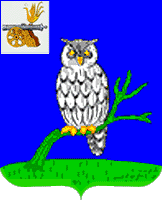 СЫЧЕВСКАЯ РАЙОННАЯ ДУМАР Е Ш Е Н И Е от    «       »                   2021 года                                                                             №  Об увольнении председателя Контрольно ревизионной комиссии муниципального образования «Сычевский район» Смоленской области Данилевич Т.А.1.Трудовой договор от 25 августа 2016 № 1, заключенный с Данилевич Татьяной Алексеевной прекратить в связи с возникновением установленных Федеральным законом от 7 февраля 2011 года № 6-ФЗ «Об общих принципах организации и деятельности контрольно-счетных органов субъектов Российской Федерации и муниципальных образований» и исключающих возможность исполнения муниципальным служащим обязанностей по трудовому договору ограничений на занятие определенными видами трудовой деятельности, пункт 13 части первой статьи 83 Трудового кодекса Российской Федерации, Данилевич Татьяну Алексеевну уволить с должности муниципальной службы  председателя Контрольно ревизионной комиссии муниципального образования «Сычевский район» Смоленской области с 29 сентября 2021 года .                                                                 2. Произвести выплаты в соответствии с законодательством Российской Федерации.Председатель Сычевской районной Думы                                        М.А. Лопухова